2022年度呼和浩特市教育招生考试中心单位决算公开目 录第一部分 单位概况一、主要职能、职责二、单位机构设置及决算单位构成情况三、2022年度单位主要工作完成情况第二部分 2022年度单位决算情况说明一、收入支出决算总体情况说明二、收入决算情况说明三、支出决算情况说明四、财政拨款收入支出决算总体情况说明五、一般公共预算支出决算情况说明六、一般公共预算基本支出决算情况说明七、一般公共预算项目支出决算情况说明八、财政拨款“三公”经费支出决算情况说明九、政府性基金预算财政拨款支出决算情况说明十、国有资本经营预算财政拨款支出决算情况说明十一、项目支出决算情况说明十二、机构运行经费支出决算情况说明十三、政府采购支出决算情况说明十四、国有资产占用情况说明十五、预算绩效情况说明第三部分 名词解释第四部分 决算公开联系方式及信息反馈渠道第五部分 2022年度单位决算表一、收入支出决算总表二、收入决算表三、支出决算表四、财政拨款收入支出决算总表五、项目收入支出决算表六、一般公共预算财政拨款支出决算表七、一般公共预算财政拨款基本支出决算明细表八、一般公共预算财政拨款项目支出决算明细表九、政府性基金预算财政拨款收入支出决算表十、国有资本经营预算财政拨款支出决算表十一、财政拨款“三公”经费支出决算表十二、机构运行经费支出、国有资产占用情况及政府采购支出信息表第一部分  单位概况一、主要职能、职责  呼和浩特市教育招生考试中心是呼和浩特市教育局所属二级单位，为副处级事业单位，主要承担呼和浩特市教育招生考试工作。二、单位机构设置及决算单位构成情况1.本单位无下属单位。2.从决算单位构成看，纳入本部门2022年部门汇总决算编制范围的预算单位共计1家，详细情况见表：三、2022年度单位主要工作完成情况2022年，我中心成功组织完成了14次大型招生考试工作，参加考试人数142317人（次）。组织国家教育类考试12场，人数121317人（次）。其中硕士研究生考试15606人，同等学力考试1322人，高考23611人，普通高校招生美术类专业统考1693人、音乐类617人，民族汉考（三级）525人，上半年自学考试6157人（次），中考体测23988人，中考23988人，高中学业水平考试20380人（次），全国中小学教师资格面试667人，全区高等教师资格考试1876人，全区特岗教师考试887人。组织人事考试2场，参加考生共计21000人。其中“三支一扶”志愿服务计划招募考试14000人，大数据管理局和市民政局人事招聘考试7000人。第二部分  2022年度单位决算情况说明一、收入支出决算总体情况说明呼和浩特市教育招生考试中心单位2022年度收入、支出决算总计1,848.07万元。与年初预算相比，收、支总计各减少302.14万元，减少幅14.05%，变动原因：由于2022年下半年疫情原因，教师资格考试（笔试）未进行；与上年决算相比，收、支总计各增加1.36万元，增幅0.07%。其中：（一）收入决算总计1,848.07万元。包括：1.本年收入决算合计1,848.07万元。与上年决算相比，增加5.67万元，增长0.31%，变动原因：人员工资正常调增。2.使用非财政拨款结余0.00万元。与上年决算相比，增加0.00万元，增长0.00%，变动原因：无变动。3.年初结转和结余0.00万元。与上年决算相比，减少4.31万元，减少100.00%，变动原因：本年度无年初结转结余。（二）支出决算总计1,848.07万元。包括：1.本年支出决算合计1,848.07万元。与上年决算相比，增加1.36万元，增长0.07%，变动原因：人员工资正常调增。2.结余分配0.00万元。结余分配事项：无。与上年决算相比，增加0.00万元，增长0.00%，变动原因：无变动。3.年末结转和结余0.00万元。结转和结余事项：无。与上年决算相比，增加0.00万元，增长0.00%，变动原因：无变动。二、收入决算情况说明呼和浩特市教育招生考试中心单位2022年度本年收入决算合计1,848.07万元，其中：本年一般公共预算财政拨款收入568.63万元，占30.77%；本年政府性基金预算财政拨款收入0.00万元，占0.00%；本年国有资本经营预算财政拨款收入0.00万元，占0.00%；本年上级补助收入0.00万元，占0.00%；本年事业收入1,279.44万元，占69.23%；本年经营收入0.00万元，占0.00%；本年附属单位上缴收入0.00万元，占0.00%；本年其他收入0.00万元，占0.00%。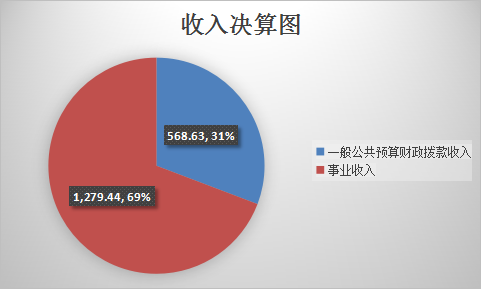 图1.收入决算图三、支出决算情况说明呼和浩特市教育招生考试中心单位2022年度本年支出决算合计1,848.07万元，其中：本年基本支出481.59万元，占26.06%；本年项目支出1,366.49万元，占73.94%；本年上缴上级支出0.00万元，占0.00%；本年经营支出0.00万元，占0.00%；本年对附属单位补助支出0.00万元，占0.00%。图2.支出决算图 四、财政拨款收入支出决算总体情况说明呼和浩特市教育招生考试中心单位 2022年度财政拨款收入、支出决算总计568.63万元，与年初预算相比，收、支总计各减少195.58万元，减少25.59%，变动原因：由于2022年下半年疫情原因，教师资格考试（笔试）未进行；与上年决算相比，收、支总计各减少145.52万元，减少20.38%，变动原因：由于2022年下半年疫情原因，教师资格考试（笔试）未进行。五、一般公共预算支出决算情况说明呼和浩特市教育招生考试中心单位2022年度一般公共预算财政拨款支出决算568.63万元。与年初预算764.21万元相比，完成年初预算的74.41%。其中：（一）教育支出（类）教育支出类决算数为432.98万元，与年初预算相比减少189.01万元。其中：1.普通教育（款）其他普通教育支出（项）。年初预算621.99万元，支出决算432.98万元，完成年初预算的69.61%。决算数与年初预算数的差异原因：由于2022年下半年疫情原因，教师资格考试（笔试）未进行。。（二）社会保障和就业支出（类）社会保障和就业支出类决算数为84.88万元，与年初预算相比减少7.53万元。其中：1．行政事业单位养老支出（款）事业单位离退休（项）。年初预算36.87万元，支出决算38.18万元，完成年初预算的103.55%。决算数与年初预算数的差异原因：新增人员导致。2．行政事业单位养老支出（款）机关事业单位基本养老保险缴费支出（项）。年初预算35.57万元，支出决算30.99万元，完成年初预算的87.12%。决算数与年初预算数的差异原因：本年度人员减少。3．行政事业单位养老支出（款）机关事业单位职业年金缴费支出（项）。年初预算19.97万元，支出决算15.71万元，完成年初预算的78.67%。决算数与年初预算数的差异原因：本年度人员减少。（三）卫生健康支出（类）卫生健康支出类决算数为15.99万元，与年初预算相比增加（减少）0.97万元。其中：1．行政事业单位医疗（款）事业单位医疗（项）。年初预算13.03万元，支出决算15.99万元，完成年初预算的122.72%。决算数与年初预算数的差异原因：补缴上年度11-12月医疗保险。（四）住房保障支出（类）住房保障支出类决算数为34.78万元，与年初预算相比增加0.00万元。其中：住房改革支出（款）住房公积金（项）。年初预算    26.68万元，支出决算26.68万元，完成年初预算的100.00%。决算数与年初预算数的差异原因：无差异。住房改革支出（款）购房补贴（项）。年初预算    8.1万元，支出决算8.1万元，完成年初预算的100.00%。决算数与年初预算数的差异原因：无差异。六、一般公共预算基本支出决算情况说明呼和浩特市教育招生考试中心单位2022年度一般公共预算财政拨款基本支出决算478.17万元，其中：（一）人员经费466.75万元。主要包括：基本工资、津贴补贴、社会保障缴费、绩效工资、其他工资福利支出、退休费、住房公积金、机关事业单位养老保险缴费、职业年金缴费、职工基本医疗保险缴费、医疗费补助等。（二）公用经费11.42万元。主要包括：办公费、邮电费、福利费等。七、一般公共预算项目支出决算情况说明呼和浩特市教育招生考试中心单位2022年度一般公共预算财政拨款项目支出决算90.47万元，其中：工资福利支出0万元。商品和服务支出85.97万元。主要包括：办公费、专用材料费、劳务费、委托业务费工会经费、其他商品和服务支出等。对个人个家庭的补助支出4.5万元。主要包括：其他对个人和家庭的补助等八、财政拨款“三公”经费支出决算情况说明（一）财政拨款“三公”经费支出总体情况说明。呼和浩特市教育招生考试中心单位 2022年度财政拨款“三公”经费预算0.00万元，支出决算0.00万元，完成预算的0.00%。其中：因公出国（境）费预算0.00万元，支出决算0.00万元，完成预算的0.00%；公务用车购置及运行维护费预算0.00万元，支出决算0.00万元，完成预算的0.00%；公务接待费预算0.00万元，支出决算0.00万元，完成预算的0.00%。2022年度财政拨款“三公”经费支出决算与预算差异原因：无差异。财政拨款“三公”经费支出具体情况说明。呼和浩特市教育招生考试中心单位2022年度财政拨款“三公”经费支出0.00万元。因公出国（境）费支出0.00万元，占0.00%；公务用车购置及运行维护费支出0.00万元，占0.00%；公务接待费支出0.00万元，占0.00%。其中：1.因公出国（境）费支出0.00万元，全年出国（境）团组0个，累计0人次。与上年决算相比，增加0.00万元，增长0.00%，变动原因：无变动。2.公务用车购置及运行维护费支出0.00万元。其中：（1）公务用车购置支出0.00万元。本年度使用财政拨款购置公务用车0辆，开支内容：无。与上年决算相比，增加0.00万元，增长0.00%，变动原因：无变动。（2）公务用车运行维护费支出0.00万元。公务用车运行维护费主要用于按规定保留的公务用车的燃料费、维修费、过桥过路费、保险费、安全奖励费用等支出。截至2022年12月31日，使用财政拨款开支的公务用车保有量为0辆。与上年决算相比，增加0.00万元，增长0.00%，变动原因：无变动。3.公务接待费支出0.00万元。其中：国内公务接待支出0.00万元，接待0批次，0人次，开支内容：无；国（境）外公务接待支出0.00万元，接待0批次，0人次，开支内容：无。与上年决算相比，增加0.00万元，增长0.00%，变动原因：无变动。九、政府性基金预算财政拨款支出决算情况说明呼和浩特市教育招生考试中心单位2022年度政府性基金支出决算0.00万元。与上年决算相比，增加0.00万元，增长（减少）0.00%，变动原因：无变动。其中：（一）城乡社区支出（类）政府住房基金及对应专项债务收入安排的支出（款）管理费用支出（项）支出0.00    万元，变动原因：无变动。十、国有资本经营预算财政拨款支出决算情况说明呼和浩特市教育招生考试中心单位2022年度国有资本经营预算支出决算0.00万元。与上年决算相比，增加0.00万元，增长0.00%，变动原因：无变动。其中：（一）国有资本经营预算支出（类）解决历史遗留问题及改革成本支出（款）“三供一业”移交补助支出（项）支出0.00万元，变动原因：无变动。十一、项目支出决算情况说明呼和浩特市教育招生考试中心单位2022年度预算安排项目23个，实施项目23个，完成项目23个，项目支出总金额1,366.49万元。资金来源包括年初结转结余0.00万元，本年财政拨款金额90.47万元，本年其他资金1,276.02万元。十二、机构运行经费支出决算情况说明呼和浩特市教育招生考试中心单位2022年度机构运行经费支出决算11.42万元。比上年决算相比，减少0.59万元，减少4.91%，变动原因：本年度缩减开支导致。十三、政府采购支出决算情况说明呼和浩特市教育招生考试中心单位2022年度政府采购支出总额74.55万元，其中：政府采购货物支出0.00万元、政府采购工程支出0.00万元、政府采购服务支出74.55万元。政府采购授予中小企业合同金额70.97万元，占政府采购支出总额的95.26%，其中：授予小微企业合同金额54.52万元，占政府采购支出总额的73.13%。十四、国有资产占用情况说明呼和浩特市教育招生考试中心单位截至2022年12月31日，本单位共有车辆2辆，其中：副部（省）级及以上领导用车0辆、主要领导干部用车0辆、机要通信用车0辆、应急保障用车0辆、执法执勤用车0辆、特种专业技术用车0辆、离退休干部用车0辆，其他用车2辆；单价100万元（含）以上的设备（不含车辆）0台（套）。十五、预算绩效情况说明（一）预算绩效管理工作开展情况。呼和浩特市教育招生考试中心单位根据预算绩效管理要求组织对2022年一般公共预算项目支出全面开展绩效自评，其中一级项目0个，二级项目4个，共涉及资金90.47万元，占一般公共预算项目支出总额的100%；政府性基金预算项目0个，其中，一级项目0个，二级项目0个，共涉及资金0.00万元，占应纳入绩效自评的政府性基金预算项目支出总额的100%。（二）单位决算中项目绩效自评结果。呼和浩特市教育招生考试中心单位2022年度在决算中反映4个一般公共预算项目，以及0个政府性基金项目共 4 个项目的绩效自评结果。1.考试考务费项目自评综述：根据年初设定的绩效目标，项目自评得分97.08分。全年预算数为300万元，执行数为75.21万元，完成预算的25.07%。项目绩效目标完成情况：全年实际支付75.21万元，涉及9个旗县区，有效保障了招生考试考务工作的顺利进行。发现的主要问题及原因：无。下一步改进措施：下一步我中心将持续加强绩效管理工作，促进预算与绩效管理深度融合，及时分析项目进展、资金使用、绩效目标完成等情况，对发现的问题及时整改纠正，促进绩效目标如期保质保量实现。贯彻执行“谁支出、谁负责”的原则，做到“预算决策有评估，预算编制有目标、预算执行有监控、预算完成有评价、评价结果有应用”预算绩效管理机制，制定预算资金使用计划，着力提高绩效意识和财政资金使用效益。2.关于下达2021年地方“特岗教师计划”专项补助资金预算的通知项目自评综述：根据年初设定的绩效目标，项目自评得分93.33分。全年预算数为3.6万元，执行数为2.10万元，完成预算的58.33%。项目绩效目标完成情况：实际支付特岗教师招生考试考务费2.1万元，足额发放考场工作人员及考务工作人员劳务费，基本完成绩效目标。发现的主要问题及原因：无。下一步改进措施：下一步我中心将持续加强绩效管理工作，促进预算与绩效管理深度融合，及时分析项目进展、资金使用、绩效目标完成等情况，对发现的问题及时整改纠正，促进绩效目标如期保质保量实现。贯彻执行“谁支出、谁负责”的原则，做到“预算决策有评估，预算编制有目标、预算执行有监控、预算完成有评价、评价结果有应用”预算绩效管理机制，制定预算资金使用计划，着力提高绩效意识和财政资金使用效益。3.体检费项目自评综述：根据年初设定的绩效目标，项目自评得分99.62分。全年预算数为4.5万元，执行数为4.5万元，完成预算的100.00%。项目绩效目标完成情况：实际支付4.5万元，涉及在职及退休人员45人，完成绩效目标。发现的主要问题及原因：无。下一步改进措施：一步我中心将持续加强绩效管理工作，促进预算与绩效管理深度融合，及时分析项目进展、资金使用、绩效目标完成等情况，对发现的问题及时整改纠正，促进绩效目标如期保质保量实现。贯彻执行“谁支出、谁负责”的原则，做到“预算决策 有评估，预算编制有目标、预算执行有监控、预算完成有评价、评价结果有应用”预算绩效管理机制，制定预算资金使用计划，着力提高绩效意识和财政资金使用效益。。4.2022年地方特岗教师考试考务费项目自评综述：根据年初设定的绩效目标，项目自评得分96.19分。全年预算数为14.00万元，执行数为8.66万元，完成预算的61.86%。项目绩效目标完成情况：2022年地方特岗教师考试考务费预算数为14万元，实际支付8.66万元，保障了考试的顺利进行。发现的主要问题及原因：无。下一步改进措施：下一步我中心将持续加强绩效管理工作，促进预算与绩效管理深度融合，及时分析项目进展、资金使用、绩效目标完成等情况，对发现的问题及时整改纠正，促进绩效目标如期保质保量实现。贯彻执行“谁支出、谁负责”的原则，做到“预算决策 有评估，预算编制有目标、预算执行有监控、预算完成有评价、评价结果有应用”预算绩效管理机制，制定预算资金使用计划，着力提高绩效意识和财政资金使用效益。（三）单位项目绩效评价结果。以考试考务费项目为例，该项目绩效评价综合得分为97.08分，绩效评价结果为“优”。重点项目绩效评价得分情况详见单位具体绩效评价结果。第三部分  名词解释一、财政拨款收入：从同级财政部门取得的各类财政拨款，包括一般公共预算财政拨款、政府性基金预算财政拨款、国有资本经营预算财政拨款。二、上级补助收入：指事业单位从主管部门和上级单位取得的非财政补助收入。三、财政专户管理教育收费：指缴入财政专户、实行专项管理的高中以上学费、住宿费、高校委托培养费、函大、电大、夜大及短训班培训费等教育收费。四、事业收入：指事业单位开展专业业务活动及其辅助活动取得的收入。五、经营收入：指事业单位在专业业务活动及其辅助活动之外开展非独立核算经营活动取得的收入。六、附属单位上缴收入：指事业单位附属独立核算单位按照有关规定上缴的收入。七、其他收入：取得的除上述“财政拨款收入”、“上级补助收入”、“事业收入”、“经营收入”、“附属单位上缴收入”等以外的各项收入。八、使用非财政拨款结余：指事业单位按照预算管理要求使用非财政拨款结余弥补当年收支差额的数额。九、年初结转和结余：指单位上年结转本年使用的基本支出结转、项目支出结转和结余、经营结余。十、结余分配：指事业单位按规定缴纳的所得税以及从非财政拨款结余中提取各类结余的情况。十一、年末结转和结余资金：指单位结转下年的基本支出结转、项目支出结转和结余、经营结余。十二、基本支出：指为保障机构正常运转、完成日常工作任务所发生的支出，包括人员经费和公用经费。十三、项目支出：指在为完成特定的工作任务和事业发展目标所发生的支出。十四、上缴上级支出：指事业单位按照财政部门和主管部门的规定上缴上级单位的支出。十五、经营支出：指事业单位在专业业务活动及其辅助活动之外开展非独立核算经营活动发生的支出。十六、对附属单位补助支出：指事业单位用财政拨款收入之外的收入对附属单位补助发生的支出。十七、“三公”经费：指单位用财政拨款安排的因公出国（境）费、公务用车购置及运行维护费和公务接待费。其中，因公出国（境）费反映单位)公务出国（境）的国际旅费、国外城市间交通费、住宿费、伙食费、培训费、公杂费等支出；公务用车购置及运行维护费反映单位公务用车购置支出（含车辆购置税、牌照费）以及按规定保留的公务用车燃料费、维修费、过路过桥费、保险费、安全奖励费用等支出；公务接待费反映单位按规定开支的各类公务接待（含外宾接待）费用。十八、机构运行经费：指单位使用一般公共预算安排的基本支出中的日常公用经费支出，包括办公及印刷费、邮电费、差旅费、会议费、福利费、日常维修费、专用材料及一般设备购置费、办公用房水电费、办公用房取暖费、办公用房物业管理费、公务用车运行维护费及其他费用等。第四部分 决算公开联系方式及信息反馈渠道本单位决算公开信息反馈和联系方式：联系人：王坤           联系电话：0471-3390490序号单位名称单位性质1呼和浩特市教育招生考试中心公益一类事业单位